Please place the following application for authority to issue and sell securities on the consent agenda for approval.Docket No. 20210153-EI - Application for authority to issue and sell securities for the fiscal period of 12 months ending December 31, 2022, pursuant to Section 366.04, F.S., and Chapter 25-8, F.A.C., by Tampa Electric Company.Tampa Electric Company (Tampa Electric or Company) seeks authority to issue, sell and/or exchange equity securities and issue, sell, exchange and/or assume long-term or short-term debt securities and/or to assume liabilities or obligations as guarantor, endorser, or surety during calendar year 2022. The Company also seeks authority to enter into interest swaps or other derivative instruments related to debt securities during calendar year 2022. The amount of all equity and long-term debt securities issued, sold, exchanged, or assumed and liabilities and obligations assumed or guaranteed, as guarantor, endorser, or surety will not exceed in aggregate $1.0 billion during calendar year 2022, including any amounts issued to retire existing long-term debt securities. The maximum amount of short-term debt outstanding at any one time will be $800 million during calendar year 2022. This application is for both Tampa Electric and its gas distribution division, Peoples Gas System.In connection with this application, Tampa Electric confirms that the capital raised pursuant to this application will be used in connection with the activities of the Company’s regulated electric and gas divisions and not the unregulated activities of the utilities or their affiliates. Staff has reviewed the Company’s projected capital expenditures. The amount requested by the Company ($1.8 billion) exceeds its expected capital expenditures ($1.2 billion). The additional amount requested exceeding the projected capital expenditures allows for financial flexibility with regard to unexpected events such as hurricanes, financial market disruptions, and other unforeseen circumstances. Staff believes the requested amounts are appropriate. Staff recommends Tampa Electric’s application to issue and sell securities be approved.For monitoring purposes, this docket should remain open until May 5, 2023, to allow the Company time to file the required Consummation Report.State of Florida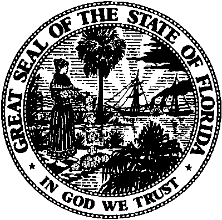 Public Service CommissionCapital Circle Office Center ● 2540 Shumard Oak Boulevard
Tallahassee, Florida-M-E-M-O-R-A-N-D-U-M-Public Service CommissionCapital Circle Office Center ● 2540 Shumard Oak Boulevard
Tallahassee, Florida-M-E-M-O-R-A-N-D-U-M-DATE:October 21, 2021October 21, 2021TO:Office of Commission Clerk (Teitzman)Office of Commission Clerk (Teitzman)FROM:Division of Accounting and Finance (Mathis, D. Buys, Cicchetti)Office of the General Counsel (Sandy)Division of Accounting and Finance (Mathis, D. Buys, Cicchetti)Office of the General Counsel (Sandy)RE:Docket No. 20210153-EI - Application for authority to issue and sell securities for the fiscal period of 12 months ending December 31, 2022, pursuant to Section 366.04, F.S., and Chapter 25-8, F.A.C., by Tampa Electric Company.Docket No. 20210153-EI - Application for authority to issue and sell securities for the fiscal period of 12 months ending December 31, 2022, pursuant to Section 366.04, F.S., and Chapter 25-8, F.A.C., by Tampa Electric Company.AGENDA:11/02/2021 - Consent Agenda - Final Action - Interested Persons May Participate11/02/2021 - Consent Agenda - Final Action - Interested Persons May ParticipateSPECIAL INSTRUCTIONS:SPECIAL INSTRUCTIONS:None